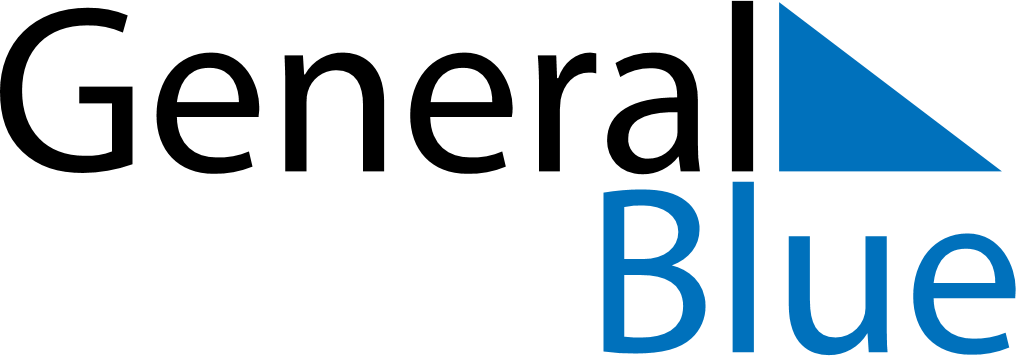 April 2027April 2027April 2027ChileChileSundayMondayTuesdayWednesdayThursdayFridaySaturday123456789101112131415161718192021222324252627282930